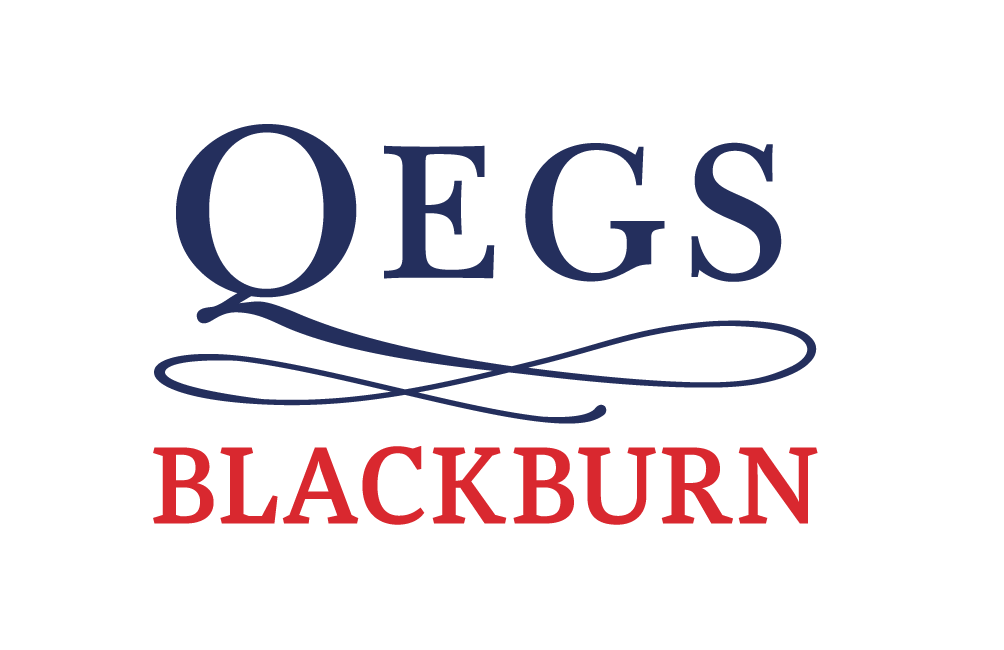 TEACHING POST APPLICATION FORMApplications must be submitted to the Head, Mrs CY Gammon via email to head@qegsblackburn.com or by post. These should take the form of a letter of no more than 2 A4 sides in Arial point 11, accompanied by your curriculum vitae and a completed Teaching Post Application Form. Please see the Job Description or Advertisement for the closing date.Completed application forms and supporting documents for unsuccessful candidates will be retained for a period of 6 months and then will be destroyedPERSONAL INFORMATIONPERSONAL INFORMATIONPERSONAL INFORMATIONPERSONAL INFORMATIONPERSONAL INFORMATIONPERSONAL INFORMATIONPERSONAL INFORMATIONPERSONAL INFORMATIONPosition Applied ForPosition Applied ForPosition Applied ForTitleTitleTitleSurnameSurnameSurnameForenameForenameForenamePlace of BirthPlace of BirthPlace of BirthAddressAddressAddressContact Telephone NumbersContact Telephone NumbersContact Telephone NumbersE-Mail AddressE-Mail AddressE-Mail AddressNational Insurance NumberNational Insurance NumberNational Insurance NumberQUALIFICATIONSQUALIFICATIONSQUALIFICATIONSQUALIFICATIONSQUALIFICATIONSQUALIFICATIONSQUALIFICATIONSQUALIFICATIONSQualificationQualificationSubjectSubjectSubjectGradeGradeDate ObtainedA levels or equivalentA levels or equivalentDegree/s (including awarding body)Degree/s (including awarding body)PGCEPGCETEACHER STATUSTEACHER STATUSTEACHER STATUSTEACHER STATUSTEACHER STATUSTEACHER STATUSTEACHER STATUSTEACHER STATUSDo you have Qualified Teacher Status?Do you have Qualified Teacher Status?Do you have Qualified Teacher Status?What is your Teacher Reference Number?What is your Teacher Reference Number?What is your Teacher Reference Number?What is your current salary?What is your current salary?What is your current salary?CAREER HISTORY AND FURTHER EDUCATIONCAREER HISTORY AND FURTHER EDUCATIONCAREER HISTORY AND FURTHER EDUCATIONCAREER HISTORY AND FURTHER EDUCATIONCAREER HISTORY AND FURTHER EDUCATIONCAREER HISTORY AND FURTHER EDUCATIONCAREER HISTORY AND FURTHER EDUCATIONCAREER HISTORY AND FURTHER EDUCATIONPlease supply details, starting with the most recent, of further education, training, employment, self-employment and any periods of unemployment, providing reason for leaving employment. Please include start and end dates and use a continuation sheet if necessary.Please supply details, starting with the most recent, of further education, training, employment, self-employment and any periods of unemployment, providing reason for leaving employment. Please include start and end dates and use a continuation sheet if necessary.Please supply details, starting with the most recent, of further education, training, employment, self-employment and any periods of unemployment, providing reason for leaving employment. Please include start and end dates and use a continuation sheet if necessary.Please supply details, starting with the most recent, of further education, training, employment, self-employment and any periods of unemployment, providing reason for leaving employment. Please include start and end dates and use a continuation sheet if necessary.Please supply details, starting with the most recent, of further education, training, employment, self-employment and any periods of unemployment, providing reason for leaving employment. Please include start and end dates and use a continuation sheet if necessary.Please supply details, starting with the most recent, of further education, training, employment, self-employment and any periods of unemployment, providing reason for leaving employment. Please include start and end dates and use a continuation sheet if necessary.Please supply details, starting with the most recent, of further education, training, employment, self-employment and any periods of unemployment, providing reason for leaving employment. Please include start and end dates and use a continuation sheet if necessary.Please supply details, starting with the most recent, of further education, training, employment, self-employment and any periods of unemployment, providing reason for leaving employment. Please include start and end dates and use a continuation sheet if necessary.EXISTING CONTACTS WITHIN SCHOOLEXISTING CONTACTS WITHIN SCHOOLEXISTING CONTACTS WITHIN SCHOOLEXISTING CONTACTS WITHIN SCHOOLEXISTING CONTACTS WITHIN SCHOOLEXISTING CONTACTS WITHIN SCHOOLEXISTING CONTACTS WITHIN SCHOOLEXISTING CONTACTS WITHIN SCHOOLPlease indicate if you know any existing employees or Trustees at the School and, if so, how you know themPlease indicate if you know any existing employees or Trustees at the School and, if so, how you know themPlease indicate if you know any existing employees or Trustees at the School and, if so, how you know themPlease indicate if you know any existing employees or Trustees at the School and, if so, how you know themPlease indicate if you know any existing employees or Trustees at the School and, if so, how you know themPlease indicate if you know any existing employees or Trustees at the School and, if so, how you know themREFEREESREFEREESREFEREESREFEREESREFEREESREFEREESREFEREESREFEREESPlease provide 2 referees. One should be your current or most recent employer. If you have worked with children in the past, at least one referee must be from an employer where you have worked with children. Please note that ‘open references’ and references from relatives or those writing solely as friends will not be accepted.  All staff here have a direct responsibility for safeguarding of children and all offers are subject to satisfactory outcomes on references and DBS checks.Please provide 2 referees. One should be your current or most recent employer. If you have worked with children in the past, at least one referee must be from an employer where you have worked with children. Please note that ‘open references’ and references from relatives or those writing solely as friends will not be accepted.  All staff here have a direct responsibility for safeguarding of children and all offers are subject to satisfactory outcomes on references and DBS checks.Please provide 2 referees. One should be your current or most recent employer. If you have worked with children in the past, at least one referee must be from an employer where you have worked with children. Please note that ‘open references’ and references from relatives or those writing solely as friends will not be accepted.  All staff here have a direct responsibility for safeguarding of children and all offers are subject to satisfactory outcomes on references and DBS checks.Please provide 2 referees. One should be your current or most recent employer. If you have worked with children in the past, at least one referee must be from an employer where you have worked with children. Please note that ‘open references’ and references from relatives or those writing solely as friends will not be accepted.  All staff here have a direct responsibility for safeguarding of children and all offers are subject to satisfactory outcomes on references and DBS checks.Please provide 2 referees. One should be your current or most recent employer. If you have worked with children in the past, at least one referee must be from an employer where you have worked with children. Please note that ‘open references’ and references from relatives or those writing solely as friends will not be accepted.  All staff here have a direct responsibility for safeguarding of children and all offers are subject to satisfactory outcomes on references and DBS checks.Please provide 2 referees. One should be your current or most recent employer. If you have worked with children in the past, at least one referee must be from an employer where you have worked with children. Please note that ‘open references’ and references from relatives or those writing solely as friends will not be accepted.  All staff here have a direct responsibility for safeguarding of children and all offers are subject to satisfactory outcomes on references and DBS checks.Please provide 2 referees. One should be your current or most recent employer. If you have worked with children in the past, at least one referee must be from an employer where you have worked with children. Please note that ‘open references’ and references from relatives or those writing solely as friends will not be accepted.  All staff here have a direct responsibility for safeguarding of children and all offers are subject to satisfactory outcomes on references and DBS checks.Please provide 2 referees. One should be your current or most recent employer. If you have worked with children in the past, at least one referee must be from an employer where you have worked with children. Please note that ‘open references’ and references from relatives or those writing solely as friends will not be accepted.  All staff here have a direct responsibility for safeguarding of children and all offers are subject to satisfactory outcomes on references and DBS checks.NameNameNameJob TitleJob TitleJob TitleAddressAddressAddressTelephone NumberTelephone NumberTelephone NumberEmailEmailEmailNameNameNameJob TitleJob TitleJob TitleAddressAddressAddressTelephone NumberTelephone NumberTelephone NumberEmailEmailEmailSOCIAL MEDIA CHECKSSOCIAL MEDIA CHECKSSOCIAL MEDIA CHECKSSOCIAL MEDIA CHECKSSOCIAL MEDIA CHECKSSOCIAL MEDIA CHECKSSOCIAL MEDIA CHECKSSOCIAL MEDIA CHECKSSocial media/online checks will be carried out on all shortlisted candidates prior to interview. Please state below your social media account names, stating ‘not applicable’ if you do not have an account.In the event it is found you have not fully disclosed information any offer of employment would be withdrawn or if you have commenced employment failure to fully disclose information may be considered gross misconduct and could lead to summary dismissal.Social media/online checks will be carried out on all shortlisted candidates prior to interview. Please state below your social media account names, stating ‘not applicable’ if you do not have an account.In the event it is found you have not fully disclosed information any offer of employment would be withdrawn or if you have commenced employment failure to fully disclose information may be considered gross misconduct and could lead to summary dismissal.Social media/online checks will be carried out on all shortlisted candidates prior to interview. Please state below your social media account names, stating ‘not applicable’ if you do not have an account.In the event it is found you have not fully disclosed information any offer of employment would be withdrawn or if you have commenced employment failure to fully disclose information may be considered gross misconduct and could lead to summary dismissal.Social media/online checks will be carried out on all shortlisted candidates prior to interview. Please state below your social media account names, stating ‘not applicable’ if you do not have an account.In the event it is found you have not fully disclosed information any offer of employment would be withdrawn or if you have commenced employment failure to fully disclose information may be considered gross misconduct and could lead to summary dismissal.Social media/online checks will be carried out on all shortlisted candidates prior to interview. Please state below your social media account names, stating ‘not applicable’ if you do not have an account.In the event it is found you have not fully disclosed information any offer of employment would be withdrawn or if you have commenced employment failure to fully disclose information may be considered gross misconduct and could lead to summary dismissal.Social media/online checks will be carried out on all shortlisted candidates prior to interview. Please state below your social media account names, stating ‘not applicable’ if you do not have an account.In the event it is found you have not fully disclosed information any offer of employment would be withdrawn or if you have commenced employment failure to fully disclose information may be considered gross misconduct and could lead to summary dismissal.Social media/online checks will be carried out on all shortlisted candidates prior to interview. Please state below your social media account names, stating ‘not applicable’ if you do not have an account.In the event it is found you have not fully disclosed information any offer of employment would be withdrawn or if you have commenced employment failure to fully disclose information may be considered gross misconduct and could lead to summary dismissal.Social media/online checks will be carried out on all shortlisted candidates prior to interview. Please state below your social media account names, stating ‘not applicable’ if you do not have an account.In the event it is found you have not fully disclosed information any offer of employment would be withdrawn or if you have commenced employment failure to fully disclose information may be considered gross misconduct and could lead to summary dismissal.LinkedInLinkedInLinkedInLinkedInInstagramInstagramInstagramInstagramTwitterTwitterTwitterTwitterFacebookFacebookFacebookFacebookAny other relevant social media siteAny other relevant social media siteAny other relevant social media siteAny other relevant social media siteDECLARATIONDECLARATIONDECLARATIONDECLARATIONDECLARATIONDECLARATIONDECLARATIONDECLARATIONI am aware that the post for which I am applying is exempt from the Rehabilitation of Offenders Act 1974 and that, therefore, all convictions, cautions and bind-overs, including those regarded as “spent” must be declared.I have not been disqualified from working with childrenI am not named on DfE Children’s Barred List (formerly List 99) or the Prohibition ListI am not subject to any sanctions imposed by any regulatory body, such as the General Teaching CouncilCautions under 18 will not be disclosed and applicants may wish to take independent advice from their Trade Union (if they are a member of one), Citizens Advice or ACAS on what convictions need to be disclosed on the application form.I am aware that the post for which I am applying is exempt from the Rehabilitation of Offenders Act 1974 and that, therefore, all convictions, cautions and bind-overs, including those regarded as “spent” must be declared.I have not been disqualified from working with childrenI am not named on DfE Children’s Barred List (formerly List 99) or the Prohibition ListI am not subject to any sanctions imposed by any regulatory body, such as the General Teaching CouncilCautions under 18 will not be disclosed and applicants may wish to take independent advice from their Trade Union (if they are a member of one), Citizens Advice or ACAS on what convictions need to be disclosed on the application form.I am aware that the post for which I am applying is exempt from the Rehabilitation of Offenders Act 1974 and that, therefore, all convictions, cautions and bind-overs, including those regarded as “spent” must be declared.I have not been disqualified from working with childrenI am not named on DfE Children’s Barred List (formerly List 99) or the Prohibition ListI am not subject to any sanctions imposed by any regulatory body, such as the General Teaching CouncilCautions under 18 will not be disclosed and applicants may wish to take independent advice from their Trade Union (if they are a member of one), Citizens Advice or ACAS on what convictions need to be disclosed on the application form.I am aware that the post for which I am applying is exempt from the Rehabilitation of Offenders Act 1974 and that, therefore, all convictions, cautions and bind-overs, including those regarded as “spent” must be declared.I have not been disqualified from working with childrenI am not named on DfE Children’s Barred List (formerly List 99) or the Prohibition ListI am not subject to any sanctions imposed by any regulatory body, such as the General Teaching CouncilCautions under 18 will not be disclosed and applicants may wish to take independent advice from their Trade Union (if they are a member of one), Citizens Advice or ACAS on what convictions need to be disclosed on the application form.I am aware that the post for which I am applying is exempt from the Rehabilitation of Offenders Act 1974 and that, therefore, all convictions, cautions and bind-overs, including those regarded as “spent” must be declared.I have not been disqualified from working with childrenI am not named on DfE Children’s Barred List (formerly List 99) or the Prohibition ListI am not subject to any sanctions imposed by any regulatory body, such as the General Teaching CouncilCautions under 18 will not be disclosed and applicants may wish to take independent advice from their Trade Union (if they are a member of one), Citizens Advice or ACAS on what convictions need to be disclosed on the application form.I am aware that the post for which I am applying is exempt from the Rehabilitation of Offenders Act 1974 and that, therefore, all convictions, cautions and bind-overs, including those regarded as “spent” must be declared.I have not been disqualified from working with childrenI am not named on DfE Children’s Barred List (formerly List 99) or the Prohibition ListI am not subject to any sanctions imposed by any regulatory body, such as the General Teaching CouncilCautions under 18 will not be disclosed and applicants may wish to take independent advice from their Trade Union (if they are a member of one), Citizens Advice or ACAS on what convictions need to be disclosed on the application form.I am aware that the post for which I am applying is exempt from the Rehabilitation of Offenders Act 1974 and that, therefore, all convictions, cautions and bind-overs, including those regarded as “spent” must be declared.I have not been disqualified from working with childrenI am not named on DfE Children’s Barred List (formerly List 99) or the Prohibition ListI am not subject to any sanctions imposed by any regulatory body, such as the General Teaching CouncilCautions under 18 will not be disclosed and applicants may wish to take independent advice from their Trade Union (if they are a member of one), Citizens Advice or ACAS on what convictions need to be disclosed on the application form.I am aware that the post for which I am applying is exempt from the Rehabilitation of Offenders Act 1974 and that, therefore, all convictions, cautions and bind-overs, including those regarded as “spent” must be declared.I have not been disqualified from working with childrenI am not named on DfE Children’s Barred List (formerly List 99) or the Prohibition ListI am not subject to any sanctions imposed by any regulatory body, such as the General Teaching CouncilCautions under 18 will not be disclosed and applicants may wish to take independent advice from their Trade Union (if they are a member of one), Citizens Advice or ACAS on what convictions need to be disclosed on the application form.If shortlisted for interview you will be asked to disclose any convictions.If shortlisted for interview you will be asked to disclose any convictions.If shortlisted for interview you will be asked to disclose any convictions.If shortlisted for interview you will be asked to disclose any convictions.If shortlisted for interview you will be asked to disclose any convictions.If shortlisted for interview you will be asked to disclose any convictions.If shortlisted for interview you will be asked to disclose any convictions.If shortlisted for interview you will be asked to disclose any convictions.SignedDateFor marketing purposes, please confirm where you saw this post advertisedFor marketing purposes, please confirm where you saw this post advertisedFor marketing purposes, please confirm where you saw this post advertisedFor marketing purposes, please confirm where you saw this post advertisedFor marketing purposes, please confirm where you saw this post advertised